盛泽实验初中办公室部分佐证材料5.外媒宣传佐证材料：搜狐号（吴江人大）：强国复兴有我 | 扎根教育事业 奉献一腔热忱吴越尽说：努力提升教育现代化水平——盛泽实验初中涵养教学“新气象”吴越尽说：“劳”以立身 “动”中志远——盛泽实验初中劳动教育落地生花吾爱盛泽：“劳”以立身 “动”中志远 | 盛泽实验初中劳动教育落地生花吾爱盛泽：学习宣传贯彻党的二十大精神 | 坛丘社区：党课声声入人心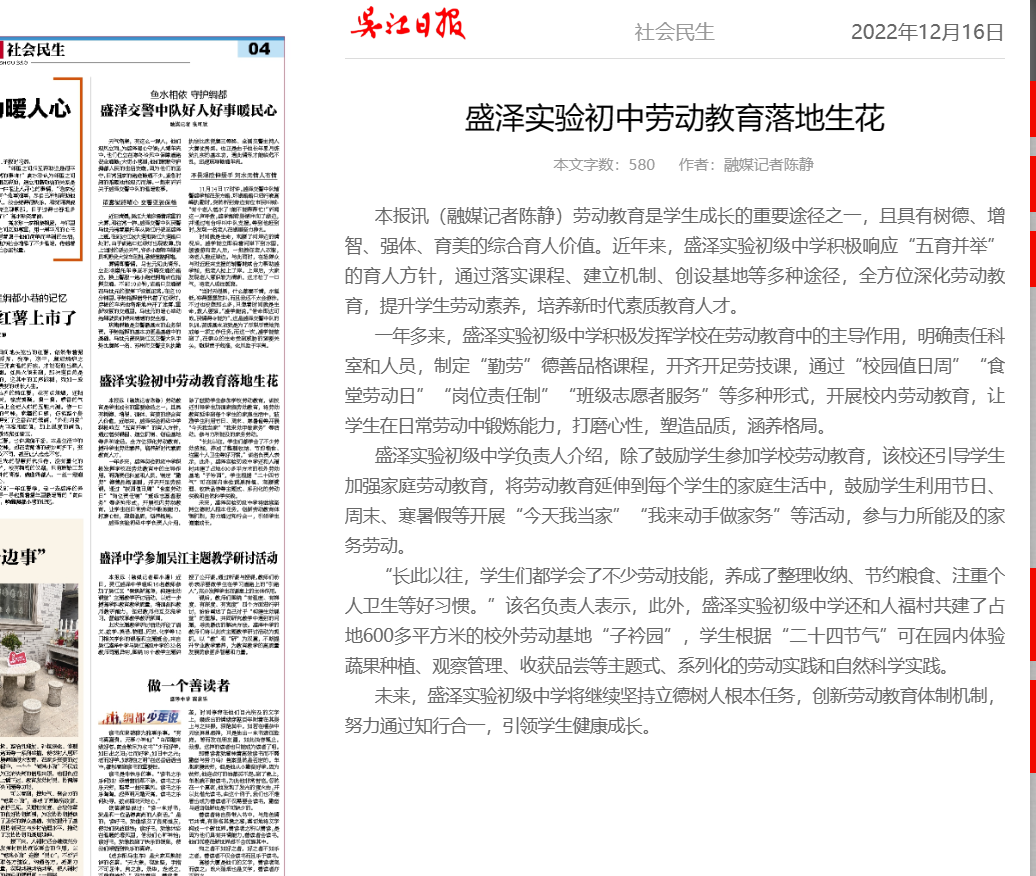 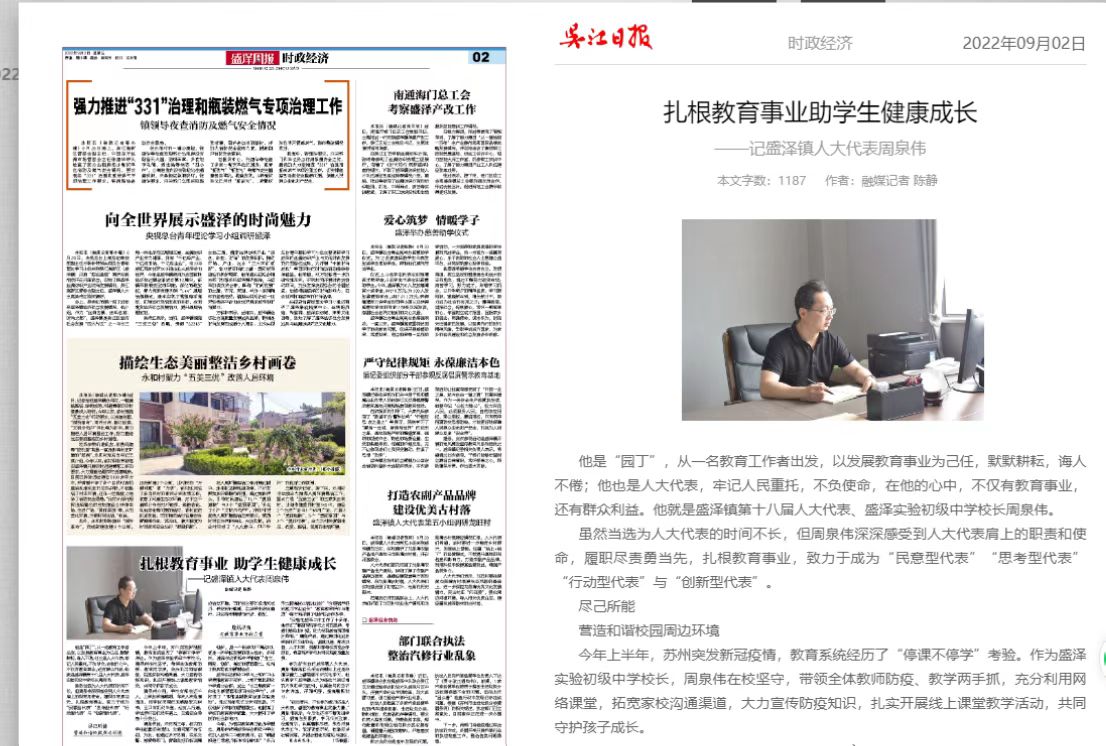 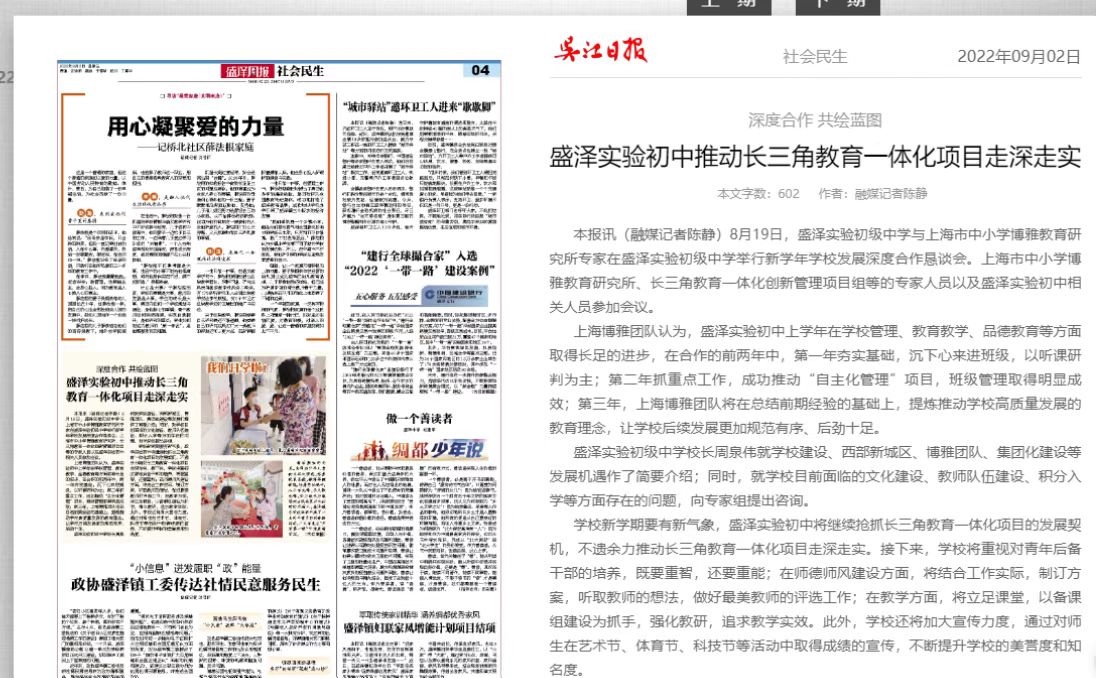 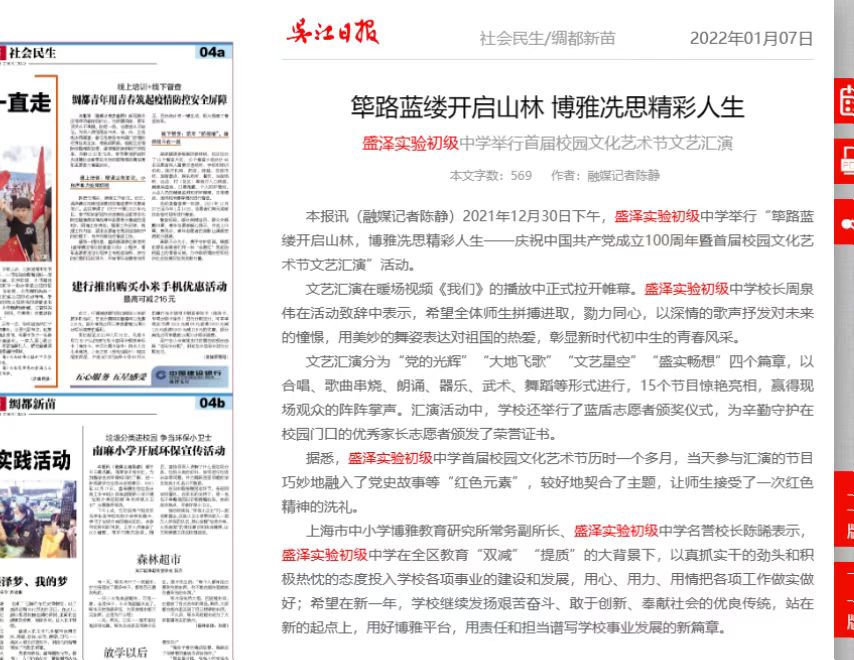 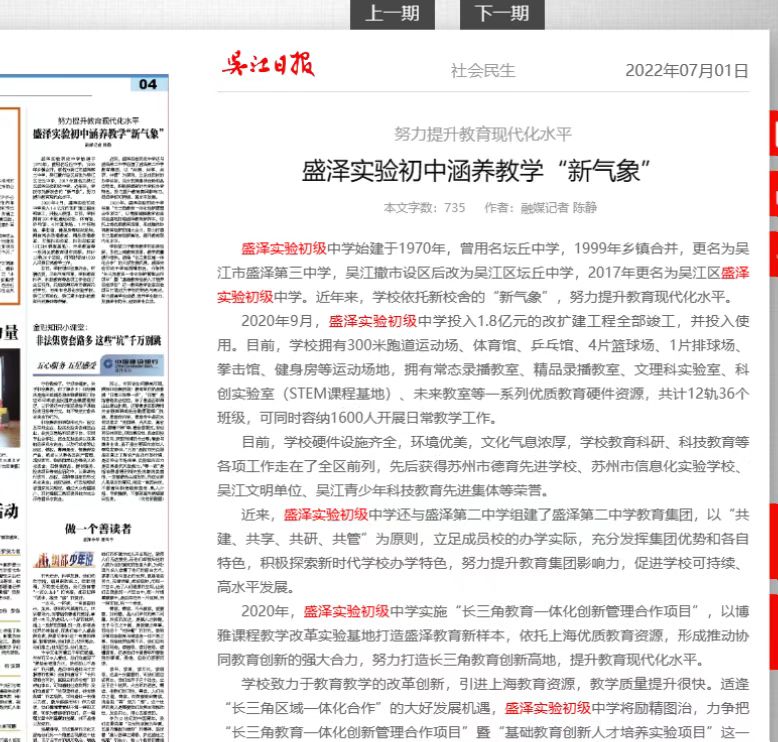 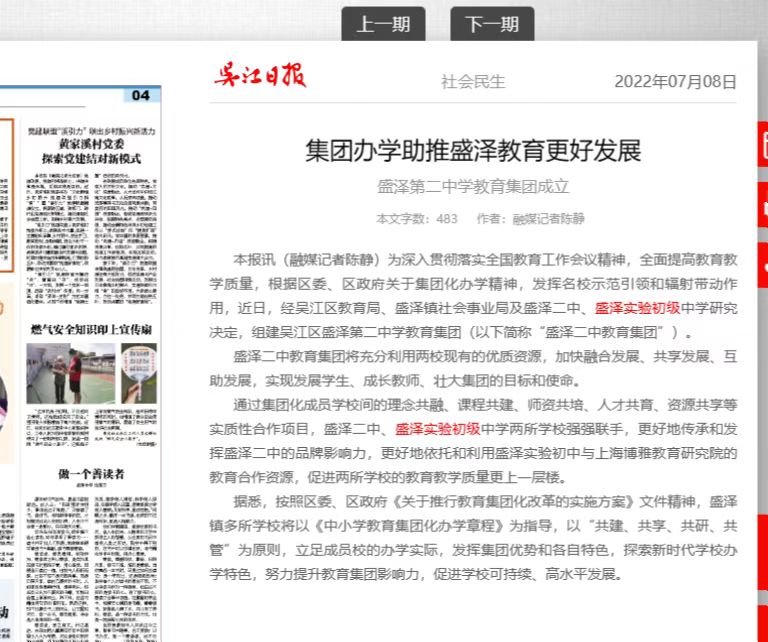 